Fysiotherapie & oncologische revalidatie (OncoFit) 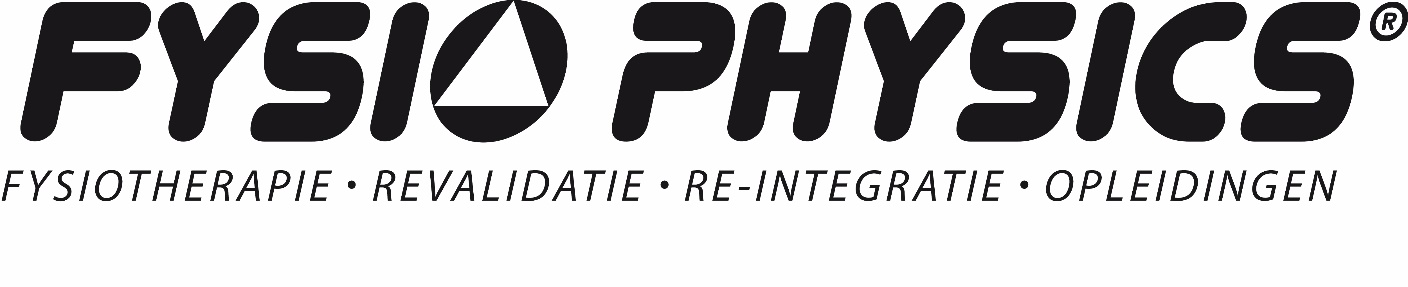 Cursusindeling: Blok 1. Medische oncologie & richtlijnen oncologie (zelfstudie en e-learning) (dag 1) Blok 2. Coaching en gedragsverandering bij de oncologische patiënt (dag 2) Blok 3. MedicalFitness bij oncologie (dag 2) Dag 1 Zelfstudie: Bestudeer voor aanvang van de 1e cursusdag onderstaande literatuur. Deze kunt u downloaden van e-learning. KNGF-Richtlijn beweeginterventie oncologie Landelijke richtlijn oncologische revalidatie Beslisboom oncologische revalidatie Artikel: Kirkham AA, Bland KA, Sayyari S, Campbell KL, Davis MK. Clinically Relevant Physical Benefits of Exercise Interventions in Breast Cancer Survivors. Current Oncology Reports. 2016; 18(2): p. 1-9. Artikel: Ferrer, R. A., Huedo-Medina, T. B., Johnson, B. T., Ryan, S., & Pescatello, L. S. (2011). Exercise interventions for cancer survivors: a meta-analysis of quality of life outcomes. Annals of behavioral medicine, 41(1), 32-47. Programma 		Dinsdag 6 februari 201810.00-10.30 uur 	Introductie & uitleg cursus 10.30-12.00 uur 	(fysio)therapeutische interventies bij oncologie KNGF-Richtlijn 				beweeginterventie oncologie & Richtlijn oncologische revalidatie 12.00-12.30 uur 	lunchpauze 12.30-13.30 uur 	Beweegprogramma bij oncologische patiënten (doel & inhoud) 13.30-14.15 uur 	Intake & screening oncologische patiënt (rode vlaggen) 14.15-14.30 uur 	koffiepauze 14.30-15.30 uur 	Klinimetrie en fysieke testen oncologische patiënt 15.30-16.45 uur 	Praktijk Klinimetrie en fysieke testen oncologische patiënt 16.45-17.15 uur 	Afsluiting & evaluatie Dag 2 Zelfstudie: Bestudeer voor aanvang van de 2e cursusdag onderstaande literatuur. Cursusmap: Blok 3 Medical fitness, Bijlage 1 krachttraining en Bijlage 2 cardiotraining E-learning: Video: Trainingsleer & Inspanningsfysiologie (deel 1 t/m 4) Video: Klinimetrie (deel 1 & 2) Artikel: Speck, R., Courneya, K., Mâsse, L., Duval, S., & Schmitz, K. (2010). An update of controlled physical activity trials in cancer survivors: a systematic review and meta-analysis. Journal of Cancer Survivorship, 4(2), 87-100. Artikel: Strasser, B., Steindorf, K., Wiskemann, J., & Ulrich, C. M. (2013). Impact of resistance training in cancer survivors: a meta-analysis. Med Sci Sports Exerc, 45(11), 2080-2090. Artikel: Fong, D. Y., Ho, J. W., Hui, B. P., Lee, A. M., Macfarlane, D. J., Leung, S. S., & Cheng, K. K. (2012). Physical activity for cancer survivors: meta-analysis of randomised controlled trials. Bmj, 344, e70. Programma 		Dinsdag 13 februari 2018 – hartslagmeter meenemen!10.00-10.30 uur 	Vragen naar aanleiding van de 1e cursusdag 10.30-11.30 uur 	Gedragsverandering en motivational interviewing bij oncologische			patiënten 11.30-12.30 uur 	Fitness als therapeutische interventie bij kanker Van fitness naar 	MedicalFitness 12.30-13.00 uur 	lunchpauze 13.00-14.00 uur 	Praktijk 1: Weerstandtraining 14.00-15.00 uur	Praktijk 2: Cardiotraining 15.00-15.15 uur 	koffiepauze 15.15-16.30 uur	Implementatie beweegprogramma oncologie 16.30-17.30 uur 	Nabespreking en afsluiting